ПРОЕКТО внесении изменений в муниципальную программу Янтиковского района «Формирование современной городской среды на территории Янтиковского района Чувашской Республики» на 2018-2024 годыАдминистрация Янтиковского района  п о с т а н о в л я е т:1. Внести в муниципальную программу Янтиковского района «Формирование современной городской среды на территории Янтиковского района Чувашской Республики» на 2018-2024 годы, утвержденную постановлением администрации Янтиковского района от 25.12.2017 № 621 «Об утверждении муниципальной программы Янтиковского района «Формирование современной городской среды на территории Янтиковского района Чувашской Республики» на 2018-2024 годы» (далее – Программа), следующие изменения:1) в паспорте:позицию «Объемы финансирования Программы с разбивкой по годам реализации» изложить в следующей редакции:2) в разделе V «Обоснование объема финансовых ресурсов, необходимых для реализации Программы»:абзацы третий – одиннадцатый изложить в следующей редакции:«Общий объем финансирования Программы в 2018-2024 годах составляет 25777,1 тыс. рублей, в том числе:в 2018 году – 3746,5 тыс. рублей;в 2019 году – 3847,5 тыс. рублей;в 2020 году – 3502,1 тыс. рублей;в 2021 году – 3502,1 тыс. рублей;в 2022 году – 3726,3 тыс. рублей;в 2023 году – 3726,3 тыс. рублей;в 2024 году – 3726,3 тыс. рублей.Объем финансирования Программы за счет средств федерального бюджета составляет 24885,4 тыс. рублей, республиканского бюджета Чувашской Республики – 257,9 тыс. рублей, бюджета Янтиковского района – 332,5 тыс. рублей, внебюджетных источников – 301,3 тыс. рублей.»;3) приложение № 1 к Программе изложить в следующей редакции:«Приложение № 1к муниципальной программе Янтиковского района «Формирование современной городской среды на территории Янтиковского района Чувашской Республики» на 2018-2024 годыС в е д е н и яо целевых индикаторах и показателях муниципальной программы Янтиковского района «Формирование современной городской среды на территории Янтиковского района Чувашской Республики» на 2018-2024 годы4) приложение № 2 к Программе изложить в следующей редакции:«Приложение № 2к муниципальной программе Янтиковского района «Формирование современной городской среды на территории Янтиковского района Чувашской Республики» на 2018-2024 годыП Е Р Е Ч Е Н Ьосновных мероприятий муниципальной программы Янтиковского района «Формирование современнойгородской среды на территории Янтиковского района Чувашской Республики» на 2018-2024 годы5) приложение № 5 к Программе изложить в следующей редакции:«Приложение № 5к муниципальной программе Янтиковского района «Формирование современной городской среды на территории Янтиковского района Чувашской Республики» на 2018-2024 годыРЕСУРСНОЕ ОБЕСПЕЧЕНИЕ И ПРОГНОЗНАЯ (СПРАВОЧНАЯ) ОЦЕНКА РАСХОДОВ за счет всех источников финансирования реализации муниципальной программы Янтиковского района «Формирование современной городской среды на территории Янтиковского района Чувашской Республики» на 2018-2024 годы2. Настоящее постановление вступает в силу с момента его официального опубликования.Глава администрацииЯнтиковского района                                                                                                                                                    В.А. Ванерке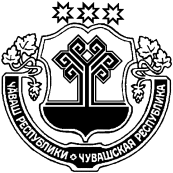 ЧĂВАШ РЕСПУБЛИКИЧУВАШСКАЯ РЕСПУБЛИКАТĂВАЙ РАЙОНАДМИНИСТРАЦИЙĔЙЫШĂНУ___.___.2019 № ____Тǎвай ялěАДМИНИСТРАЦИЯЯНТИКОВСКОГО РАЙОНАПОСТАНОВЛЕНИЕ___.___.2019 № ____село Янтиково«Объемы финансирования Программы с разбивкой по годам реализации–прогнозируемые объемы финансирования мероприятий Программы в 2018-2024 годах составляют 25777,1 тыс. рублей, в том числе:в 2018 году – 3746,5 тыс. рублей;в 2019 году – 3847,5 тыс. рублей;в 2020 году – 3502,1 тыс. рублей;в 2021 году – 3502,1 тыс. рублей;в 2022 году – 3726,3 тыс. рублей;в 2023 году – 3726,3 тыс. рублей;в 2024 году – 3726,3 тыс. рублей;из них средства: федерального бюджета – 24885,4 тыс. рублей, в том числе:в 2018 году – 3289,0 тыс. рублей;в 2019 году – 3818,1 тыс. рублей;в 2020 году – 3467,1 тыс. рублей;в 2021 году – 3467,1 тыс. рублей;в 2022 году – 3614,7 тыс. рублей;в 2023 году – 3614,7 тыс. рублей;в 2024 году – 3614,7 тыс. рублей;республиканского бюджета Чувашской Республики – 257,9 тыс. рублей, в том числе:в 2018 году – 105,0 тыс. рублей;в 2019 году – 27,1 тыс. рублей;в 2020 году – 24,5 тыс. рублей;в 2021 году – 24,5 тыс. рублей;в 2022 году – 25,6 тыс. рублей;в 2023 году – 25,6 тыс. рублей;в 2024 году – 25,6 тыс. рублей;бюджета Янтиковского района – 332,5 тыс. рублей, в том числе:в 2018 году – 276,2 тыс. рублей;в 2019 году – 2,3 тыс. рублей;в 2020 году – 10,5 тыс. рублей;в 2021 году – 10,5 тыс. рублей;в 2022 году – 11,0 тыс. рублей;в 2023 году – 11,0 тыс. рублей;в 2024 году – 11,0 тыс. рублей;внебюджетных источников – 301,3 тыс. рублей, в том числе:в 2018 году – 76,3 тыс. рублей;в 2019 году – 0,0 тыс. рублей;в 2020 году – 0,0 тыс. рублей;в 2021 году – 0,0 тыс. рублей;в 2022 году – 75,0 тыс. рублей;в 2023 году – 75,0 тыс. рублей;в 2024 году – 75,0 тыс. рублей.Объемы финансирования Программы уточняются при формировании консолидированного бюджета Янтиковского района на очередной финансовый год и плановый период»;№ппЦелевой индикатор и показатель (наименование)Единица измеренияЗначения целевых индикаторов и показателейЗначения целевых индикаторов и показателейЗначения целевых индикаторов и показателейЗначения целевых индикаторов и показателейЗначения целевых индикаторов и показателейЗначения целевых индикаторов и показателейЗначения целевых индикаторов и показателей№ппЦелевой индикатор и показатель (наименование)Единица измерения2018 год2019 год2020 год2021 год2022 год2023 год2024 год12345678910Муниципальная программа Янтиковского района «Формирование современнойгородской среды на территории Янтиковского района Чувашской Республики» на 2018-2024 годыМуниципальная программа Янтиковского района «Формирование современнойгородской среды на территории Янтиковского района Чувашской Республики» на 2018-2024 годыМуниципальная программа Янтиковского района «Формирование современнойгородской среды на территории Янтиковского района Чувашской Республики» на 2018-2024 годыМуниципальная программа Янтиковского района «Формирование современнойгородской среды на территории Янтиковского района Чувашской Республики» на 2018-2024 годыМуниципальная программа Янтиковского района «Формирование современнойгородской среды на территории Янтиковского района Чувашской Республики» на 2018-2024 годыМуниципальная программа Янтиковского района «Формирование современнойгородской среды на территории Янтиковского района Чувашской Республики» на 2018-2024 годыМуниципальная программа Янтиковского района «Формирование современнойгородской среды на территории Янтиковского района Чувашской Республики» на 2018-2024 годыМуниципальная программа Янтиковского района «Формирование современнойгородской среды на территории Янтиковского района Чувашской Республики» на 2018-2024 годыМуниципальная программа Янтиковского района «Формирование современнойгородской среды на территории Янтиковского района Чувашской Республики» на 2018-2024 годыМуниципальная программа Янтиковского района «Формирование современнойгородской среды на территории Янтиковского района Чувашской Республики» на 2018-2024 годы1.Количество благоустроенных дворовых территорий (оборудованных местами для проведения досуга и отдыха разными группами населения (спортивные, детские площадки и т.д.), малыми архитектурными формами)ед.10022222.Количество благоустроенных общественных территорийед.01112223.Количество населенных пунктов Янтиковского района, улучшивших эстетический облик ед.11123334.Доля финансового участия граждан, организаций в выполнении мероприятий по благоустройству дворовых и общественных территорий %2000222»;Номер и наименование основного мероприятияОтветственный исполнитель, соисполнителиСрок, годСрок, годОжидаемый непосредственный результат (краткое описание)Основные направления реализацииСвязь с показателями ПрограммыНомер и наименование основного мероприятияОтветственный исполнитель, соисполнителиначала реализацииокончания реализацииОжидаемый непосредственный результат (краткое описание)Основные направления реализацииСвязь с показателями Программы1234567Благоустройство дворовых и общественных территорий населенных пунктов Янтиковского районаБлагоустройство дворовых и общественных территорий населенных пунктов Янтиковского районаБлагоустройство дворовых и общественных территорий населенных пунктов Янтиковского районаБлагоустройство дворовых и общественных территорий населенных пунктов Янтиковского районаБлагоустройство дворовых и общественных территорий населенных пунктов Янтиковского районаБлагоустройство дворовых и общественных территорий населенных пунктов Янтиковского районаБлагоустройство дворовых и общественных территорий населенных пунктов Янтиковского районаОсновное  мероприятие 1. Формирование комфортной городской средыОтдел строительства, дорожного и ЖКХ администрации Янтиковского района; администрации Турмышского, Янтиковского, Яншихово-Норвашского сельских поселений20182024количество благоустроенных дворовых территорий населенных пунктов Янтиковского района составит не менее 9 единиц, а общественных территорий – не менее 9 единиц.реализация на территориях населенных пунктов Янтиковского района проектов по благоустройствуколичество благоустроенных дворовых территорий (оборудованных местами для проведения досуга и отдыха разными группами населения (спортивные, детские площадки и т.д.), малыми архитектурными формами (не менее 1 единицы ежегодно);количество благоустроенных общественных территорий (не менее 1 единицы ежегодно).Основное  мероприятие 2. Вовлечение заинтересованных граждан, организаций в реализацию мероприятий по благоустройству территорий населенных пунктов Янтиковского районаОтдел строительства, дорожного и ЖКХ администрации Янтиковского района; администрации Турмышского, Янтиковского, Яншихово-Норвашского сельских поселений 20182024Объем средств за счет внебюджетных источников – 301,3 тыс. рублейДоля финансового участия граждан, организаций в выполнении мероприятий по благоустройству дворовых и общественных территорий (не менее 2 процентов от общей численности населения населенного пункта муниципального образования).»;СтатусНаименование Программы (основного мероприятия)Код бюджетной классификацииКод бюджетной классификацииИсточники финансированияРасходы по годам, тыс. рублейРасходы по годам, тыс. рублейРасходы по годам, тыс. рублейРасходы по годам, тыс. рублейРасходы по годам, тыс. рублейРасходы по годам, тыс. рублейРасходы по годам, тыс. рублейСтатусНаименование Программы (основного мероприятия)главный распорядитель бюджетных средствцелевая статья расходовИсточники финансирования2018201920202021202220232024123456789101112Муниципальная программа Янтиковского района«Формирование современной городской среды на территории Янтиковского района Чувашской Республики» на 2018-2022 годыххвсего3746,53847,53502,13502,13726,33726,33726,3Муниципальная программа Янтиковского района«Формирование современной городской среды на территории Янтиковского района Чувашской Республики» на 2018-2022 годыххфедеральный бюджет3289,03818,13467,13467,13614,73614,73614,7Муниципальная программа Янтиковского района«Формирование современной городской среды на территории Янтиковского района Чувашской Республики» на 2018-2022 годыххреспубликанский бюджет Чувашской Республики105,027,124,524,525,625,625,6Муниципальная программа Янтиковского района«Формирование современной городской среды на территории Янтиковского района Чувашской Республики» на 2018-2022 годыххместные бюджеты276,22,310,510,511,011,011,0Муниципальная программа Янтиковского района«Формирование современной городской среды на территории Янтиковского района Чувашской Республики» на 2018-2022 годыххвнебюджетные источники76,30,00,00,075,075,075,0Основное мероприятие 1Формирование комфортной городской средыххвсего3746,53847,53502,13502,13726,33726,33726,3Основное мероприятие 1Формирование комфортной городской средыххфедеральный бюджет3289,03818,13467,13467,13614,73614,73614,7Основное мероприятие 1Формирование комфортной городской среды992993 0503Ч8101L5550 (2018 г.)A51F255550 республиканский бюджет Чувашской Республики105,027,124,524,525,625,625,6Основное мероприятие 1Формирование комфортной городской средыххместные бюджеты276,22,310,510,511,011,011,0Основное мероприятие 1Формирование комфортной городской средыххвнебюджетные источники76,30,00,00,075,075,075,0Основное мероприятие 2Вовлечение заинтересованных граждан, организаций в реализацию мероприятий по благоустройству территорий муниципальных образованийххвсего0,00,00,00,00,00,00,0Основное мероприятие 2Вовлечение заинтересованных граждан, организаций в реализацию мероприятий по благоустройству территорий муниципальных образованийххфедеральный бюджет0,00,00,00,00,00,00,0Основное мероприятие 2Вовлечение заинтересованных граждан, организаций в реализацию мероприятий по благоустройству территорий муниципальных образованийххреспубликанский бюджет Чувашской Республики0,00,00,00,00,00,00,0Основное мероприятие 2Вовлечение заинтересованных граждан, организаций в реализацию мероприятий по благоустройству территорий муниципальных образованийххместные бюджеты0,00,00,00,00,00,00,0Основное мероприятие 2Вовлечение заинтересованных граждан, организаций в реализацию мероприятий по благоустройству территорий муниципальных образованийххвнебюджетные источники0,00,00,00,00,00,00,0».